JAMHURI YA MUUNGANO WA TANZANIAOFISI YA RAIS – TAMISEMISHULE YA SEKONDARI BUGARIKA,S.L.P 11275MWANZA.TAREHE  20.12. 2018KUMB.Na. BGSS/MZ/ADM/FM I/2019MKUU WA SHULE +255 787 115151MAKAMU MKUU WA SHULE +255 762739597TAALUMA +255 754 325769NIDHAMU +255756260121BARUA PEPE:  bgsekondari @gmail. ComMZAZI/MLEZI WA MWANAFUNZI: ……………………………………………………………………………………………………………Yah: MAELEKEZO MUHIMU YA KUJIUNGA NA KIDATO CHA KWANZA MWAKA 2019 SHULE YA SEKONDARI BUGARIKA  – KUTWA.Pongezi kwa mwanao kuchaguliwa kujiunga na Shule ya Sekondari Bugarika – Kutwa.Nakuletea maelekezo muhimu ya kujiunga na Shule kwa kidato cha kwanza mwaka 2019. Kwa rejea ya Waraka Wa elimu namba 3 wa mwaka 2016 kuhusu utekelezaji wa Mpango wa Elimu Msingi  bila malipo. Maelekezo hayo ni pamoja na SARE ZA SHULE NA MAHITAJI MUHIMU YA MWANAFUNZIWAJIBU WA MZAZI/MLEZI KATIKA KUSIMAMIA ELIMU YA MWANAFUNZIWAJIBU WA MWANAFUNZI KATIKA UTEKELEZAJI WA MPANGOFOMU YA AFYA NA TAARIFA ZA MWANAFUNZI SHERIA NA KANUNI MUHIMU ZA SHULE YA SEKONDARI BUGARIKAMwanao anatakiwa  kuripoti Shuleni tarehe   tarehe 03.01.2019 siku ya alhamisi saa moja  kamili asubuhi bila kukosa   tayari kwa kuanza mafunzo ya utangulizi (ORIENTATION PROGRAMME)  Yatakayoendeshwa kwa muda wa majuma sita (6). Mwisho wa kuripoti ni tarehe 03/2/2019Nakutakia maandalizi memaWako katika utumishi………………………..I.O.KITIGWAMKUU WA SHULENakala:Katibu Tawala (M)Mkuu wa Wilaya – NyamaganaMkurugenzi JijiAfisa Elimu SekondariAfisa Elimu Kata - PambaMAELEKEZO KWA WANAFUNZISARE YA SHULE ( kwa wavulana)Shati mbili za tetroni  nyeupe zenye mikono mifupi ambazo hazibani mwili na ziwe na mfuko mmoja kushoto pamoja na mchirizi bega la kushoto wa rangi nyeusi kuonesha kidato na  zinavaliwa kwa kuchomekea.Suruali mbili nyeusi zenye mifuko mitatu. Upana wake chini miguuni isipungue inchi 17Viatu vya shule ni vyeusi vya  ngozi  vya kufunga na kamba vyenye visigino vifupi vinavyosafishwa kwa kiwi nyeusi. Boots na viatu vinginevyo havitakiwi kabisaSoksi jozi mbili nyeusi na mkanda mweusi  upana usizidi inchi moja na nusuSweta moja rangi Dark Blue isiyo na michirizi au doa lolote.SARE YA SHULE (Kwa Wasichana)Shati mbili za tetroni  nyeupe zenye mikono mifupi ambazo hazibani mwili na ziwe na mfuko mmoja kushoto na mchirizi wa rangi ya blue sister grade 1 kuonesha kidato husika na zinavaliwa kwa kuchomekea.Sketi mbili ndefu inayofika kwenye kifundo cha mguu  rangi ya BLUE SISTER GRADE 1, ( Rangi imeambatanishwa) Short kanzu  na juba (Hijabu) nyeupe  ndefu kitambaa cha tetron ivaliwe na sketi ndefu inayofika kwenye kifundo cha mguu rangi ya BLUE SISTER GRADE 1  (kwa wanafunzi wa Kiislamu tu). Viatu vya shule ni vyeusi vya  ngozi vya kufunga na kamba vyenye visigino vifupi vinavyosafishwa kwa kiwi nyeusi. vinginevyo havitakiwi kabisaSoksi jozi mbili nyeupe  zinazofika chini ya goti na zisizo na pambo lolote.Sweta  moja rangi Dark Blue  isiyo na michirizi au doa lolote na  TAI inayofanana na sketi.Nembo ya Shule watagongewa Shuleni siku ya kuripoti – BURE BILA MALIPOMAHITAJI MUHIMUMadaftari  makubwa (Counter Book) ya kutosha (yasipungue 14)Kamusi ya Kiingereza – KiswahiliBegi la Shule kwa ajili ya kubebea madaftariWAJIBU WA MZAZI/MLEZI KATIKA ELIMUWaraka wa Elimu namba 3 wa Mwaka 2016 unaelekeza majukumu ya mzazi/mlezi katika usimamizi wa elimu kama ifuatavyo;Kuhakikisha kuwa mwanao anahudhuria masomo Shuleni kwa siku zote za masomo bila kukosa na kufuatilia maendeleo yake ya taaluma shuleni.Kumpatia mwanafunzi mahitaji muhimu ya shule kama sare, madaftari, vitabu, kalamu na nauli ya kuja shuleni na nauli ya kurudi nyumbani.Kushirikiana na uongozi wa shule kufuatilia taaluma ya mwanao na kuhudhuria  vikao vya shule mara unapohitajika kufanya hivyo.Kushirikiana na jukwaa la wazazi katika kuboresha taaluma, miundombinu ya shule na kutatua changamoto mbalimbali kwa ustawi na maendeleo ya elimu.WAJIBU WA MWANAFUNZI KATIKA ELIMUKuhudhuria masomo yote shuleni kulingana na ratiba ya shule.Kuwa na maadili mema na kuacha kujihusisha na vitendo vya uvunjifu wa kanuni mbalimbali za shule na sheria za nchi.Kutoa mrejesho kwa mzazi/mlezi kuhusu jambo lolote linaloagizwa shuleni ili mzazi/mlezi ashiriki kikamilifu katika maendeleo ya shule.KANUNI ZA SHULE YA SEKONDARI BUGARIKAShule inaendeshwa kwa mujibu wa sheria ya Elimu na. 23 ya mwaka 1978. Aidha inazingatia miongozo yote inayotolewa na Wizara ya Elimu, Mafunzo Sayansi na Teknolojia. Unatakiwa kuzingatia mambo ya msingi yafuatayo ambayo yatafafanuliwa katika mabaraza na mikusanyiko mbalimbali uwapo shuleni.Heshima kwa viongozi, wazazi, wafanyakazi wote na jamii nyingine kwa ujumla ni jambo la lazima. Ni marufuku kabisa Kutoa lugha chafu kwa wanafunzi wenzako, walimu/ walezi na jamii kwa ujumlaNi marufuku Kukwepa kufanya mazoezi, majaribio au mtihani wowote unaotolewa shuleni.Mahudhurio mazuri katika kila shughuli ndani na nje ya shule ni muhimu.Kuingia darasani, kusikiliza mwalimu wa somo na kuandika nukuu za kujisomea kila wakati ni jambo la lazima uwapo shuleni  Usipige kelele darasaniKutojihusisha na ushabiki wa kidini na vyama vya siasa wakati wote wa uanafunzi wakoMUHIMU:  MWANAFUNZI MTORO, MVIVU, MZEMBE NA MKOROFI HATAVUMILIWA SHULENI.MAKOSA YATAKAYOSABABISHA MWANAFUNZI KUFUKUZWA SHULEWiziKutohudhuria masomo kwa zaidi ya siku tisini ( 90 ) bila tarifa yoyoteKugoma na kuhamasisha mgomoKupigana mwanafunzi kwa mwanafunzi, kumpiga mwalimu au mtu yeyote YuleUlevi au unywaji wa pombe, Uvutaji wa sigara na matumizi ya madawa ya kulevyaUasherati, uhusiano wa jinsi moja, kuoa au kuolewaKupata ujauzito au kutoa mimbaKushiriki matendo ya uhalifu, siasa na matendo yoyote yale yanayovunja sheria za nchiKusababisha au kumpa mimba msichanaKutembelea majumba ya starehe na nyumba za kulala wageniKumiliki, kukutwa au kutumia simu ya mkononi katika mazingira ya shuleKudharau bendera ya TaifaKufanya jaribio lolote la kujiua, au kutishia kujiua kama kunywa sumu n.k.Uharibifu wa mali ya umma kwa makusudi.FOMU YA UCHUNGUZI WA AFYA (MEDICAL EXAMINATION FORM)MUHMU: Ijazwe na mganga MKUU wa hospitali ya Serikali.REQUEST FOR MEDICAL EXAMINATION OF STUDENT SELECTED TO JOIN FORM I YEAR 2019THE MEDICAL OFFICER, …………………………………………………………………………………………………………………………………………………………………………………………………………………………………………………………………………………………………………………………………………………………………………………………………………………………………………..NAME OF STUDENT ………………………………………………………………………………………………………..Please examine the mentioned as to his/her fitness for secondary school education according to the items below:-Any other physical disability not listed that may affect his her studies ………………………………………………………………………………………………………………………………………………………………………………………………………………………………………………………………………………………………………………………………………………………………………………………………………………………………………………………………………………………………In my opinion the student is fit/not fit to join Secondary School Education ……………………………………………………………………………………………………………………………………………………………………………………………………………………………………………………………………………………………………………………………………………………………………………………………………………………………………………………………………………………………..Signed: ……………………………………………………………………………………………………..Medical officer: ………………………………………………………………………………………..Stump…………………………FOMU YA MAELEZO BINAFSI KUHUSU HISTORIA YA MWANAFUNZIJina kamili la mwanafunzi ……………………………………………………………………..Tarehe ya kuzaliwa …………………………………………………………………………………Jina kamili la baba: ………………………………………………………………………………….Jina kamili la mama ………………………………………………………………………………..Jina la mlezi ………………………………………………………………………………………………Kazi ya baba   ………………………………………………………………………………………….Kazi ya mama  ………………………………………………………………………………………..Kazi ya mlezi …………………………………………………………………………………………...Namba ya simu ya baba ………………………………………………………………………..Namba ya simu ya mama ……………………………………………………………………..Namba ya simu ya mlezi kama wazazi hawapo ………………………………………..Jina la balozi………………………………………………………simu………………………………………..Jina la mwenyekiti wa mtaa………………………………………………………………saini…………………………………..namba yake ya  simu………………………………………………………………muhuri…………………………………………MUHIMU: Ithibitishwe na kiongozi wa serikali za mitaa au kijiji anakotoka mwanfunzi.Jina la kiongozi; ……………………………………………………………………… saini na muhuri ……………………………….Tafadhali soma kwa makini maelezo / maagizo haya na kuyatekeleza kikamilifu.(SIMU YA MKONONI HAIRUHUSIWI KABISA SHULENI KWA MWANAFUNZI)KARIBU SANA KATIKA SHULE HIISARE ZA SHULE (UNIFORMS)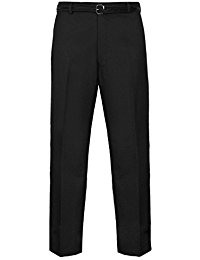 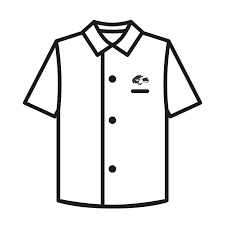 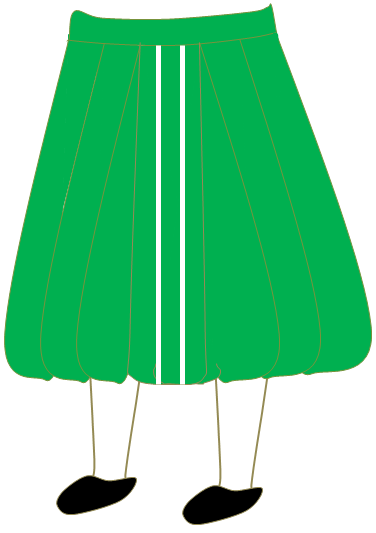 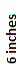 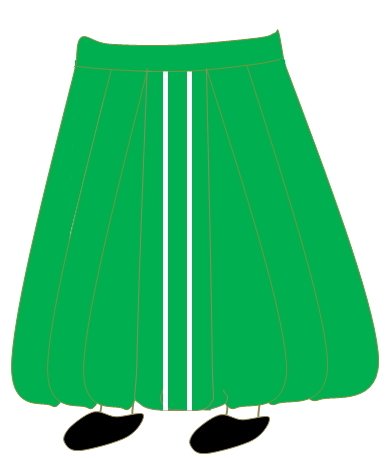 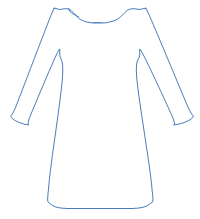 NOITEMCONDITION REMARKS1Mental condition2Sight3Hearing4Chest TB5Urine6Stool7Nose8Blood BP: HB9Pregnancy test